Modular SystemIn this document the basic weapon and modular system is explained. This gives an overview on the rock-paper-scissor combat system as well how we use the modules in different systems.Final delivery date: Week 8Feature status (Y/N):People working on it: Kuba Kuleszewicz, Floyd Krielaart, Dana van der WalCHANGELOGFeature designWhyModular system:Combat rock-paper-scissors:The rock-paper-scissor combat has been used successfully in many games. We choose for this system to present a strategic challenge to the player. What is the minimum viable version:What is the feature:How does it work?Each object that can use the modules will be able to gain various effects from them depending on which modules and how many of each one you have slotted in.Below is a chart with all the possible combinations of modules, and in what categories they fit.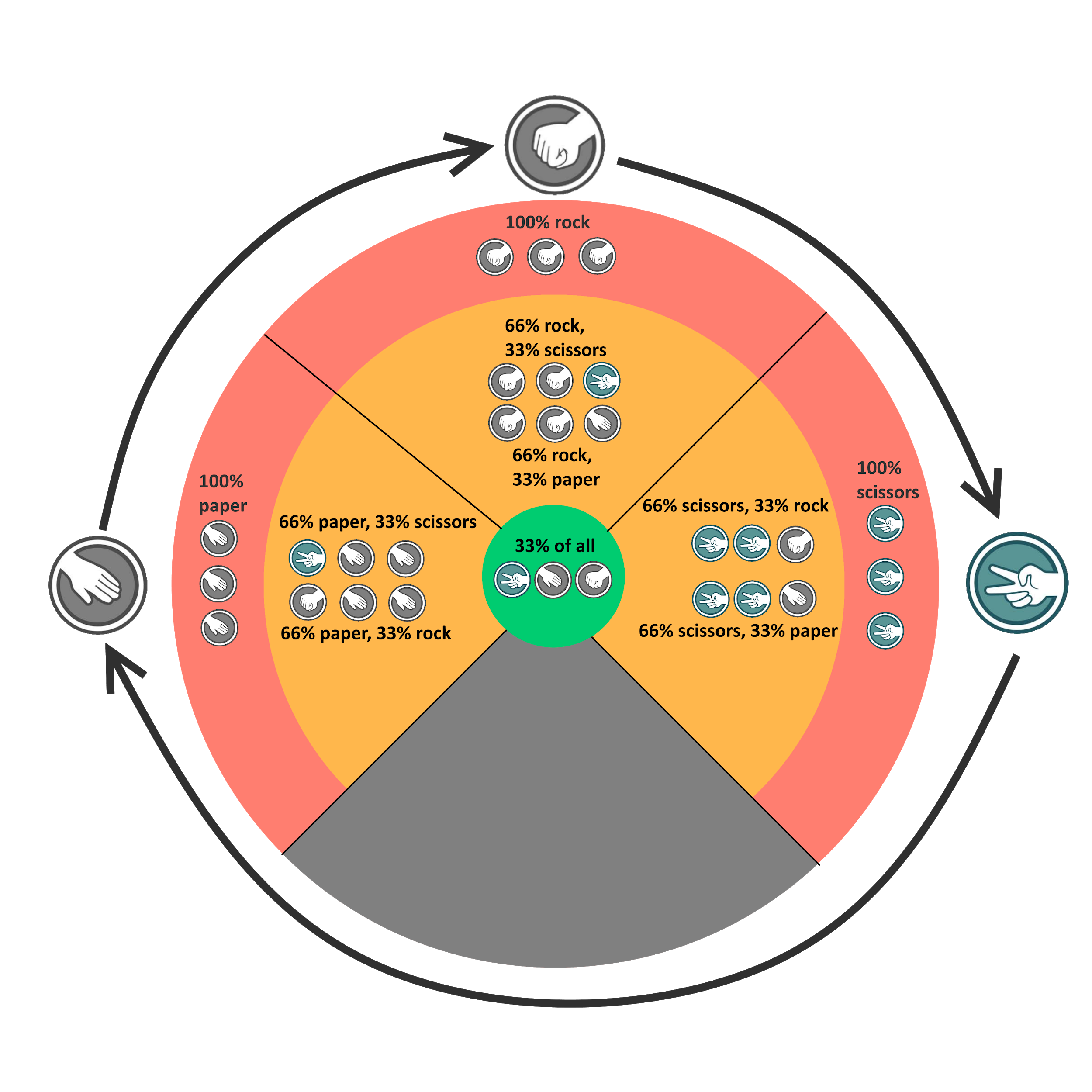 How does it work for different systems?Weapons and armour: StrengthsThe weapons will use the modules in a system that will allow them to specialize against certain types, similar to a normal game of rock paper scissors in real life. You can have 3 modules in your gun such as the following combination below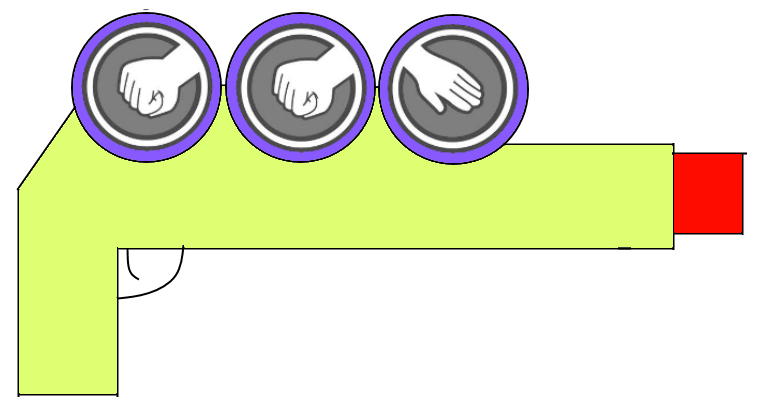 This potential setup shows 2 rock and 1 paper module. Which would cause it to cause for example 40 rock damage and 20 paper damage. This damage is then handled by the enemy. Let's say the enemy is a scissor type enemy, and thus they are weak to rock. This doubles the damage they take from rock. Which means they take 80 damage. However, they are strong against paper which halves the damage, this results in the paper damage being 10. This means the enemy takes 90 damage in total.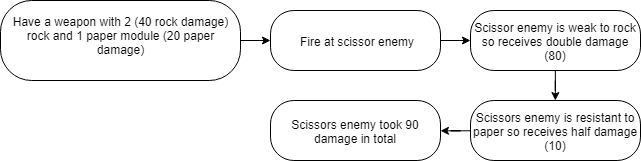 This system would allow us to introduce a large amount of variety in the enemies by re-using the same NPCs with different variations and reinforce players to use a variety of weapons.This same system applies to the player’s armour; the enemies also use similar weapons to you and will use them to try and kill you. You can put modules in your armour to gain resistance against specific modules. For example, if you have 3 rock modules on your armour and someone fires a gun with scissor modules at you, you would take a lot less damage than normal.Weapon behaviour https://drive.google.com/open?id=17yPjm8MnAHzwegiLp9eGziSnNdbLNGHJB96NpA2aNq8 Tool:How do the modules work for the tool?Suit:How do the modules work for the tool?Drones:https://drive.google.com/open?id=1jRmuqDNzgIWoDogGHoDePuSo6kUu9loW06gGz34wtLo Optional:Crafting: Torrents/traps: same as weapon system:Movement: On core of the base/energy output:Technical Design:Players should be able to add an amount of modules to a variety of objects (Weapons, armor, turrets, etc) which should affect the behavior of those objects.Each type of object should have different calculations for modules:Weapons:Different weapons are created for different modules used, each weapon then has an amount of rock, paper and scissor damage (Set by the designer). How that damage is handled by enemies can be seen in the Armor section.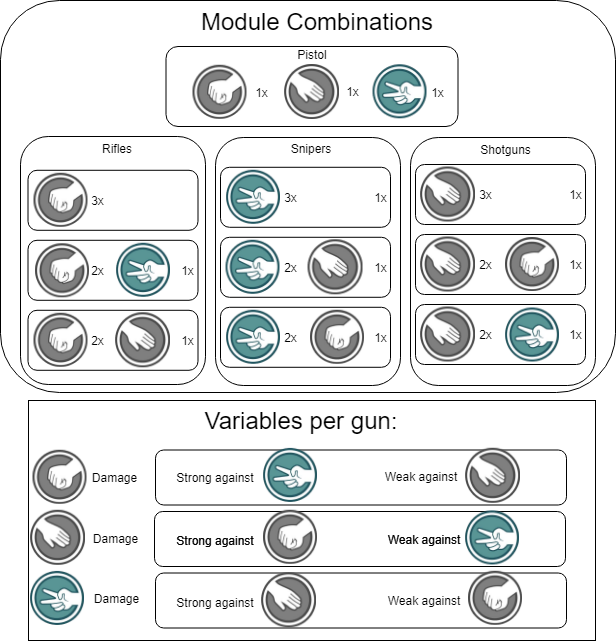 Enemy Armor: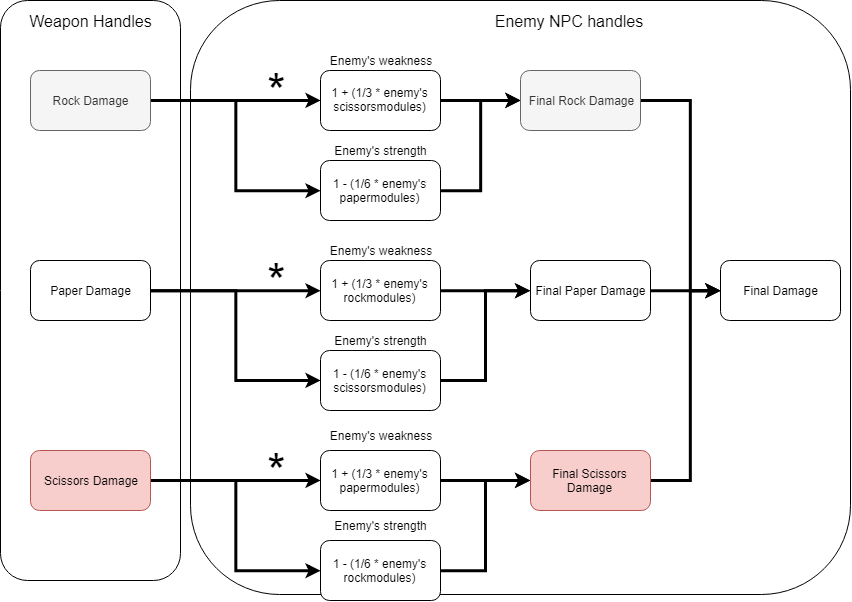 Audio requirements:Art requirements:Weapon constraintsHitscanInfinite ammo - overheating systemModular modification system3 types of modules:Fire RateArea of effectShorter cooldown (?)Start with a balanced setModules of the same type are interchangeable/indistinguishableNew module replaces an old oneAcquired from enemies/dronesNon-craftableAll slots have to be filled outConclusions:The player doesn't make it himself → Should be high-techParts are interchangeable → They can’t be a specific part, like a barrel or a slideOverheat system → can be either positive or negativePositive - you’re getting to much bad stuff, for example, heatNegative - you’re running out of a renewable resource, for example, batteryPossible technologies for base of the weaponLight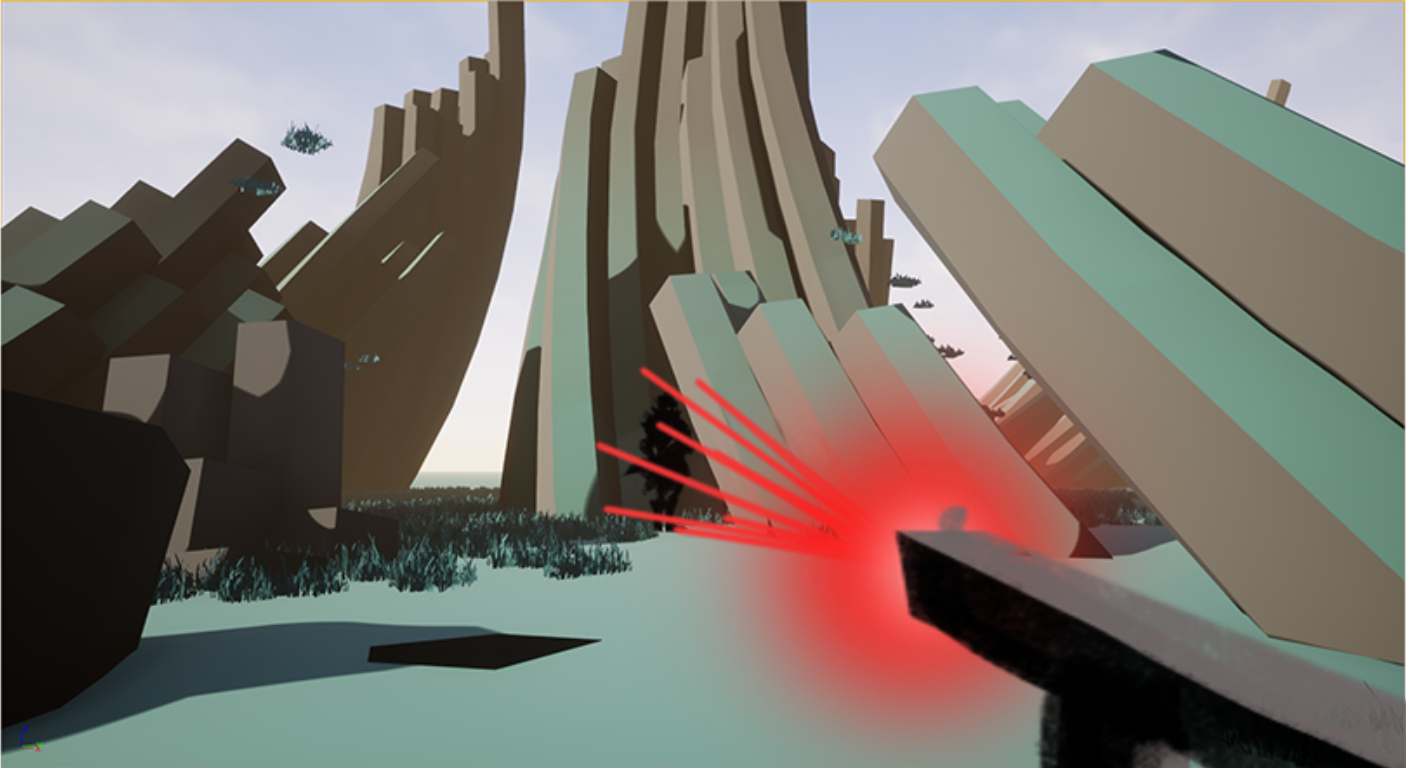 What is it:			Laser beamHow it causes damage:		BurningWhat’s the cooldown:		Power source capacity (battery, crystal?)What are the modules:		Lenses, filtersElectricity, lightning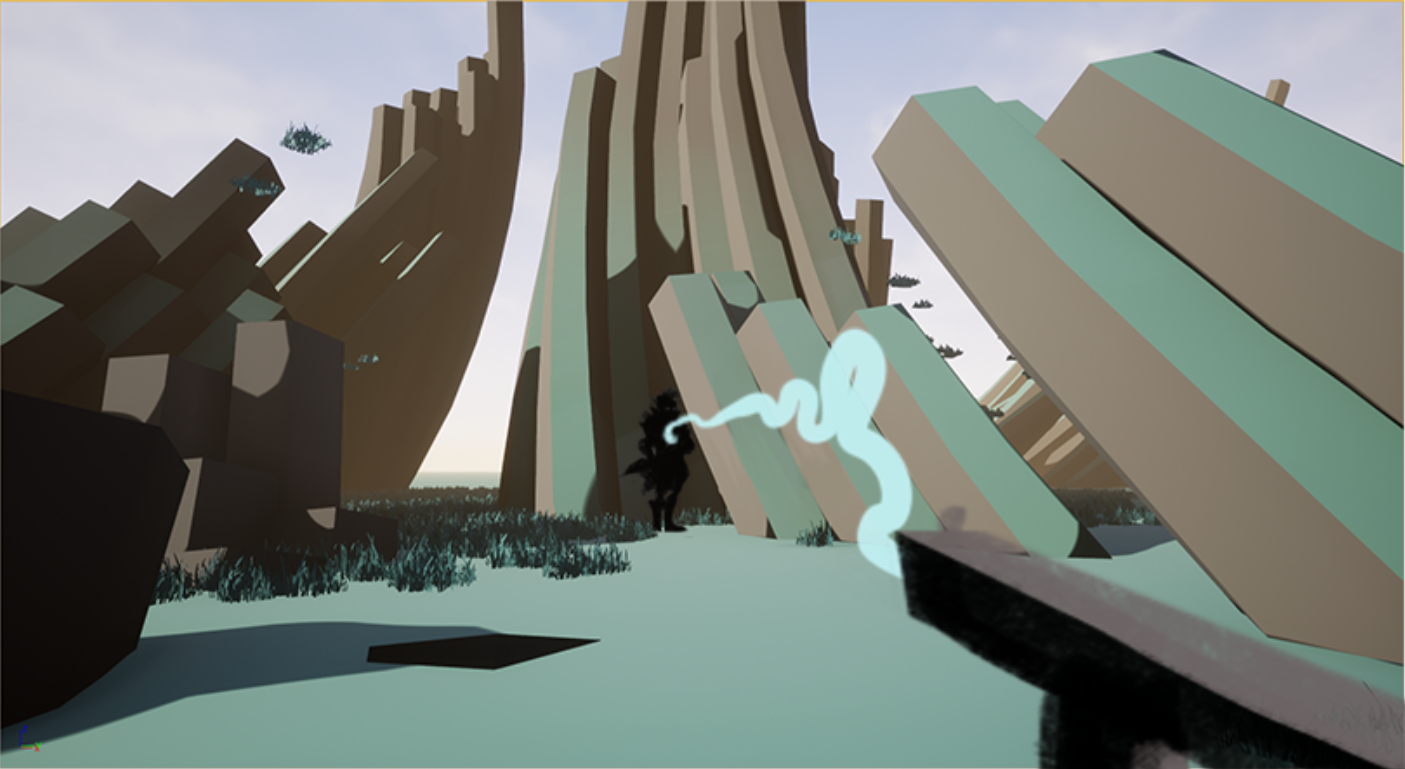 What is it:			Tesla coilHow it causes damage:		Burning, electrocutionWhat’s the cooldown:		Power source capacity (battery, crystal?)What are the modules:		Electronics, capacitors, resistors, diodesWaterjet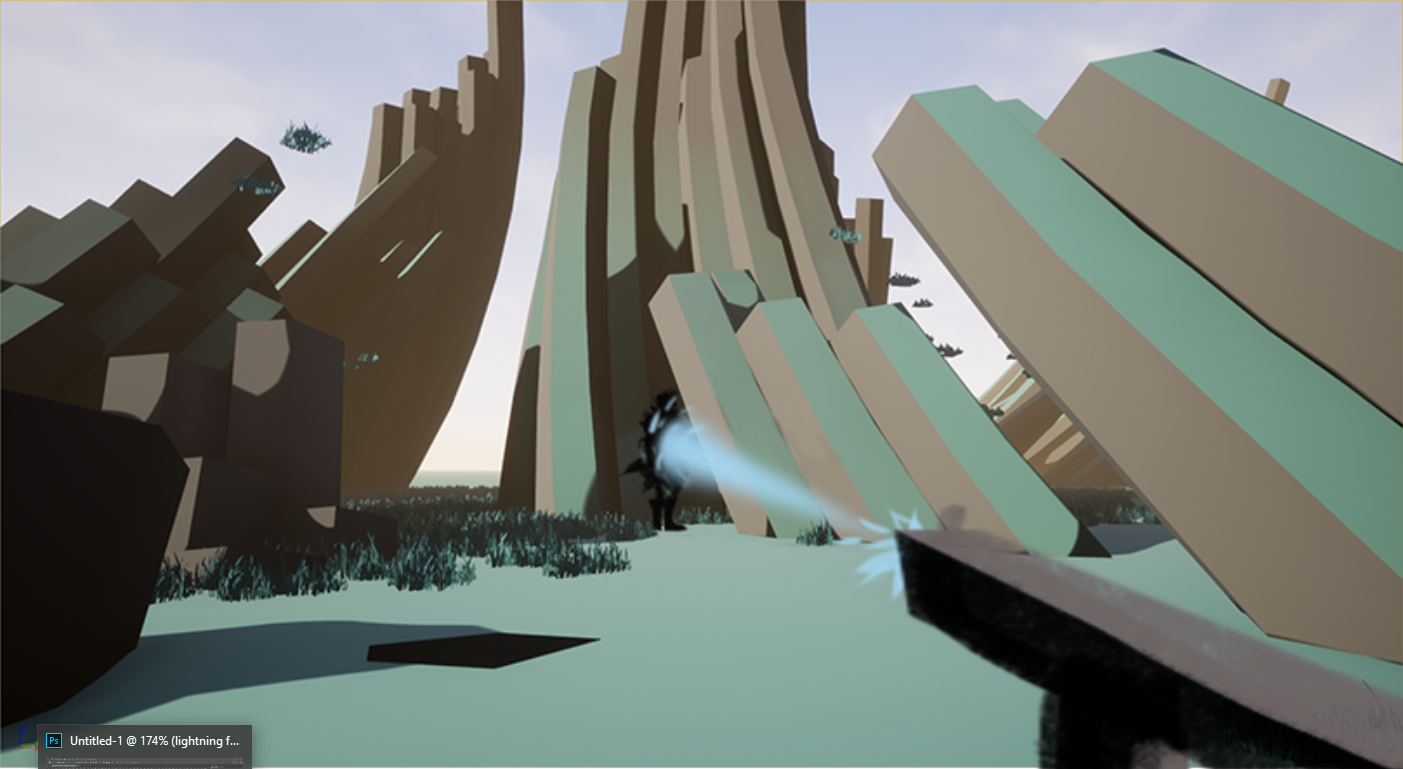 What is it:			Water cutter, hoseHow it causes damage:		Water is poisonous/corrosive to this planet's organisms?What’s the cooldown:		?What are the modules:		Valves, filters, nozzlesEnvironment projectiles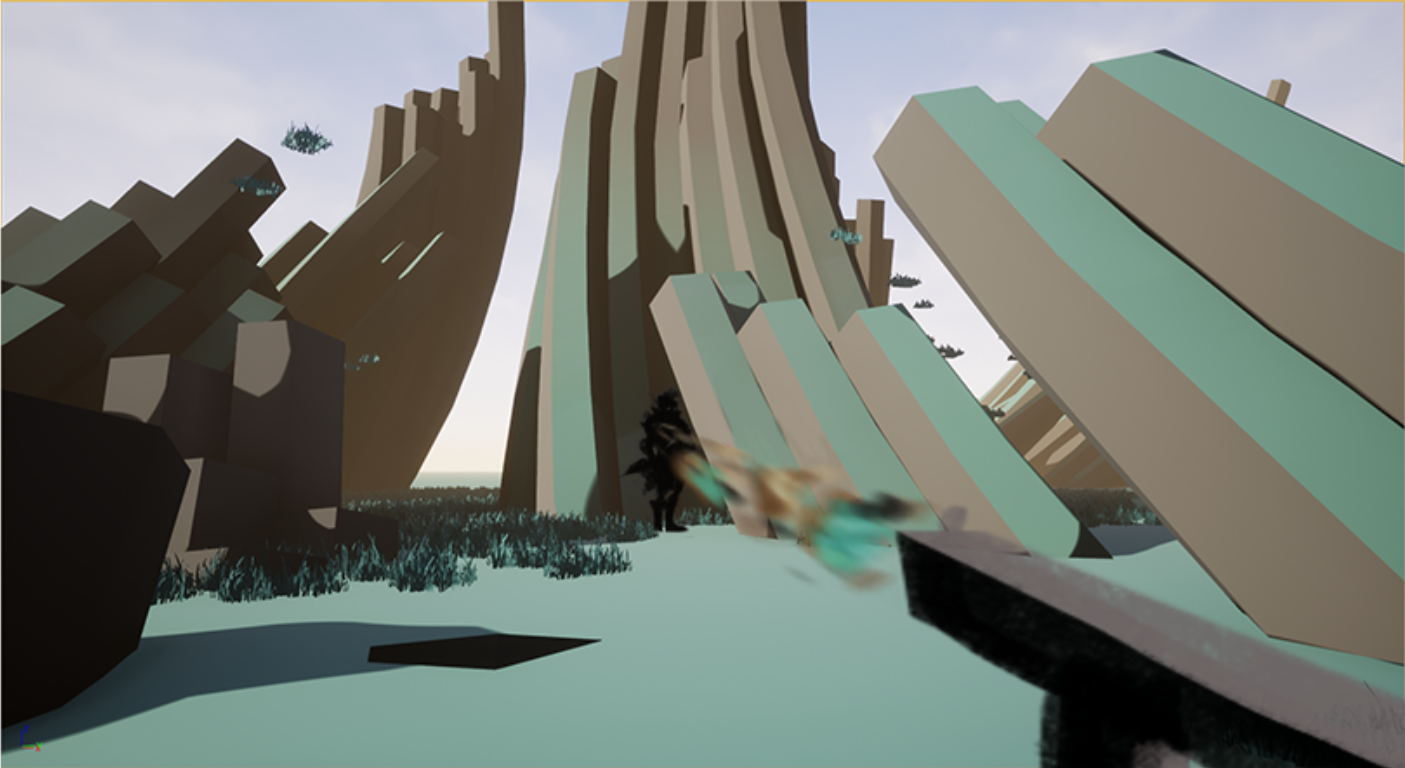 What is it:			Air blower, throws rocks, sand, ect.?How it causes damage:		Physical impactWhat’s the cooldown:		Clogging up?What are the modules:		Filters for different objectsSound waves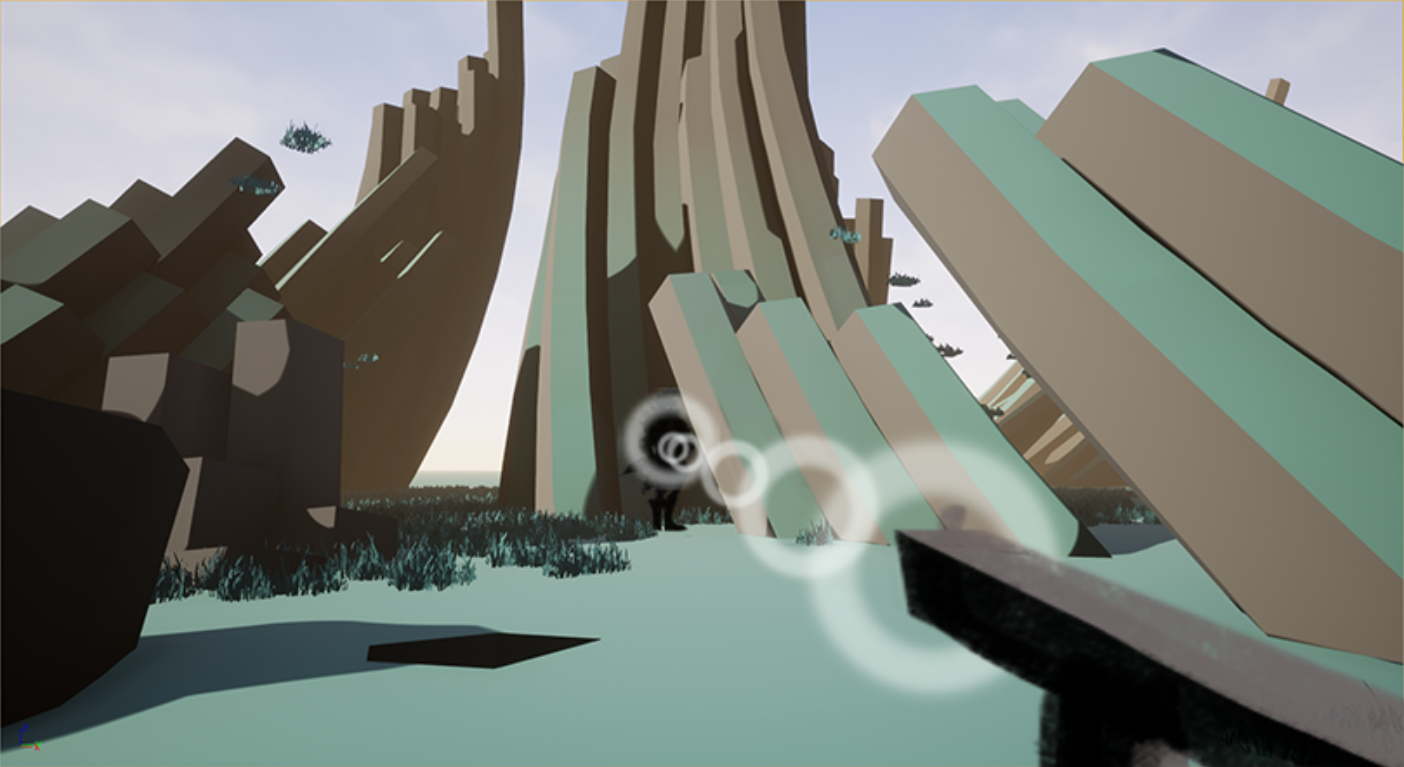 What is it:			A giant speakerHow it causes damage:		Air pressure, sound wavesWhat’s the cooldown:		Power source capacity (battery, crystal?), overshaking?What are the modules:		Tubes, speakersBending gravity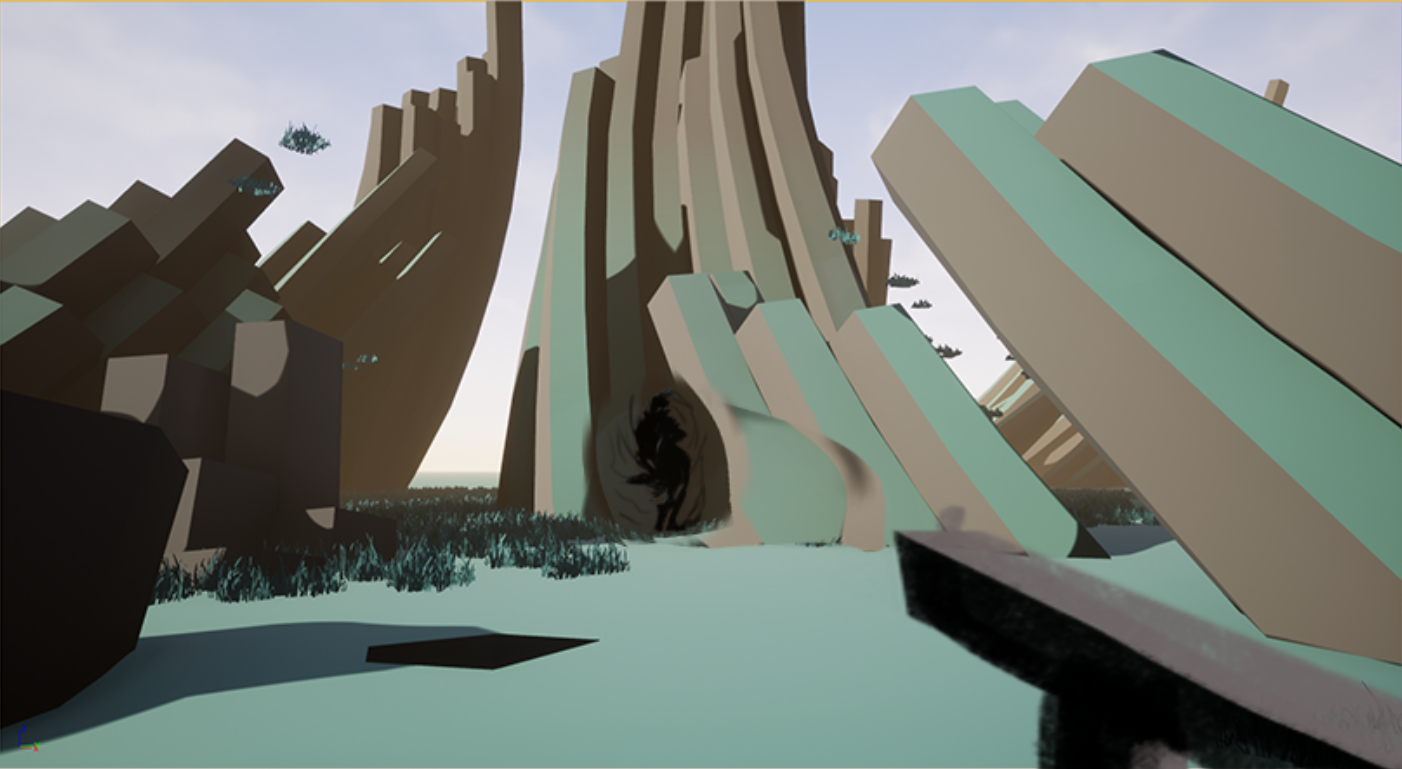 What is it:			Gravity bender?How it causes damage:		SpaghettificationWhat’s the cooldown:		Power source capacity (battery, crystal?)What are the modules:		?Speeding up time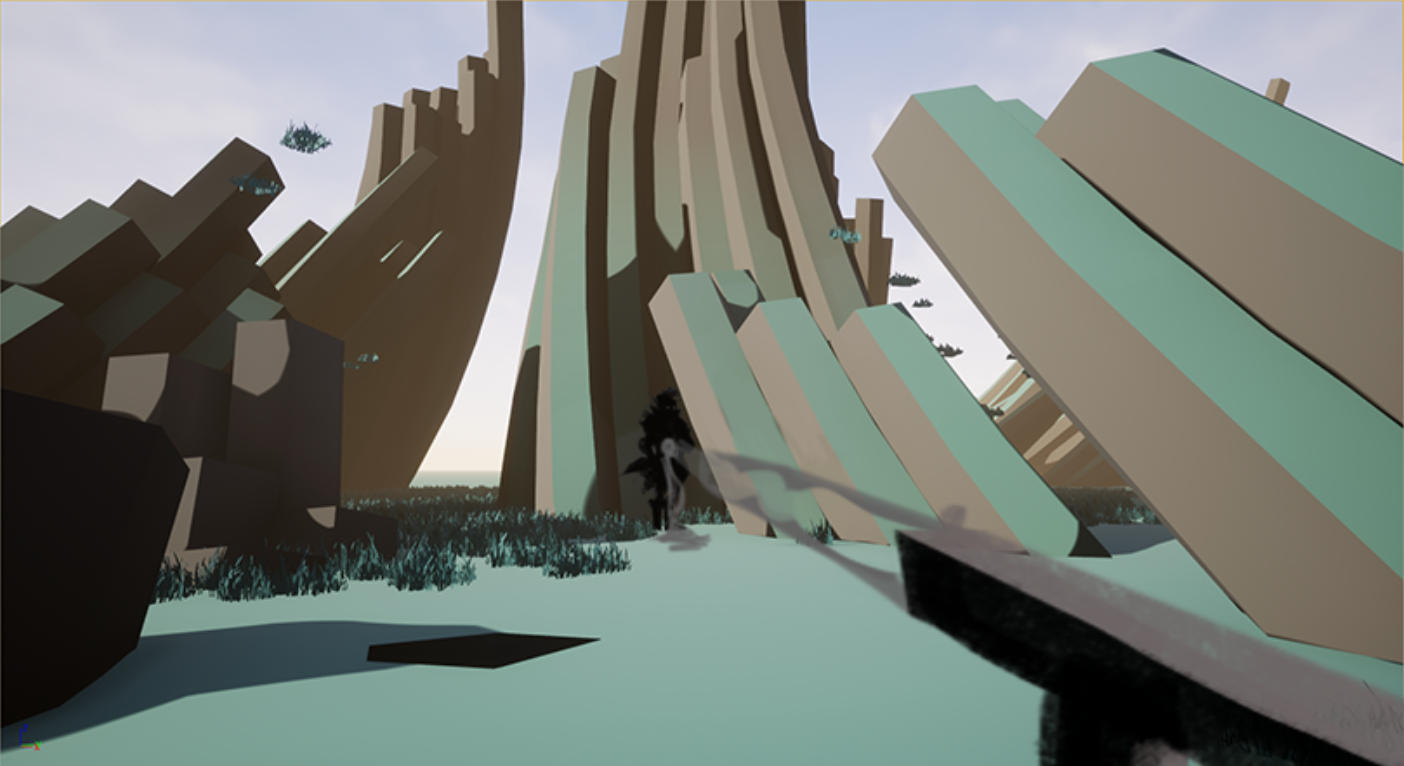 What is it:			Time machine? that speeds up time at the pointHow it causes damage:		Decomposition overtime, turning into dustWhat’s the cooldown:		Power source capacity (battery, crystal?)What are the modules:		Watch mechanisms?Blood, magnetically propelled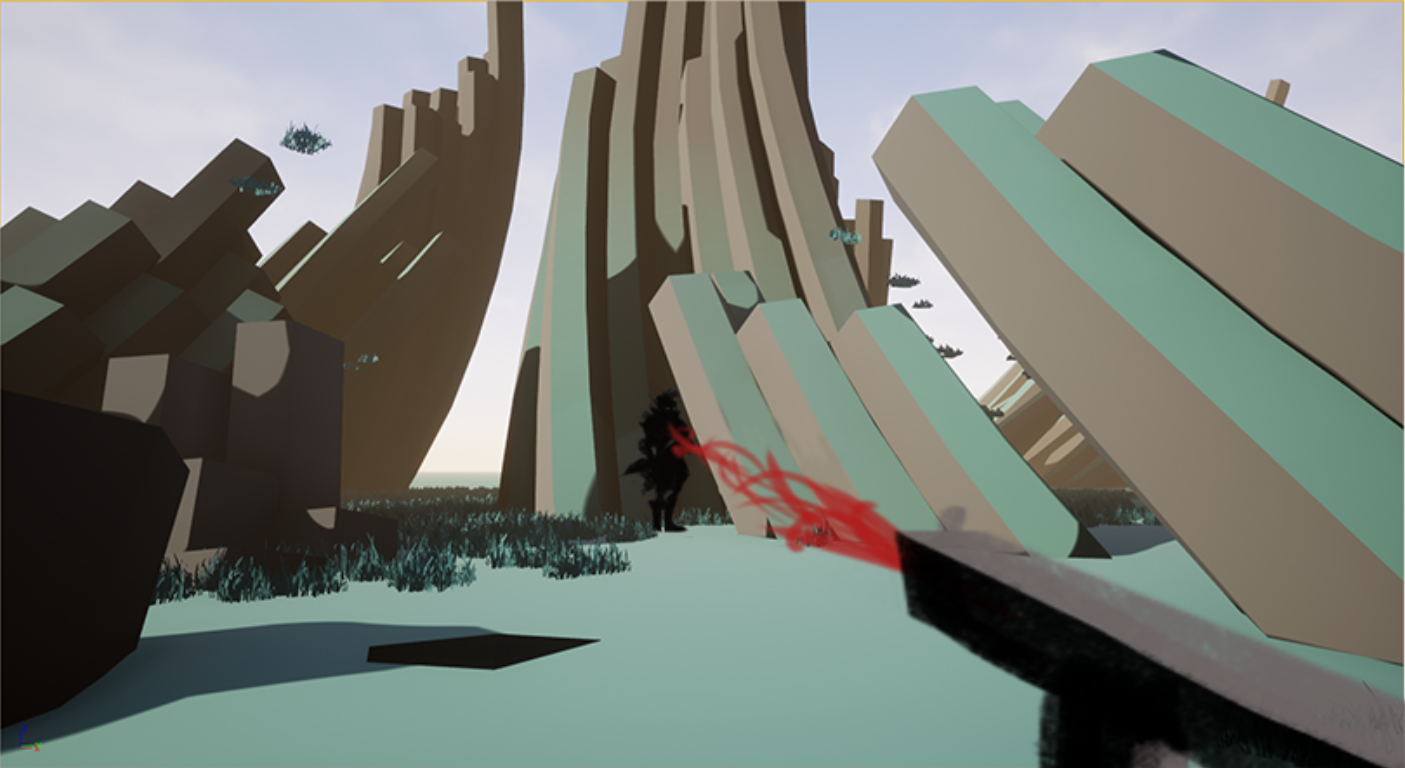 What is it:			Railgun that uses your blood as ammunitionHow it causes damage:		Impact? Poisonous/corrosive to this planet's organisms?What’s the cooldown:		User getting sucked dryWhat are the modules:		Tubes, needles, filters, magnetsSucking out something out of the enemy, for example, minerals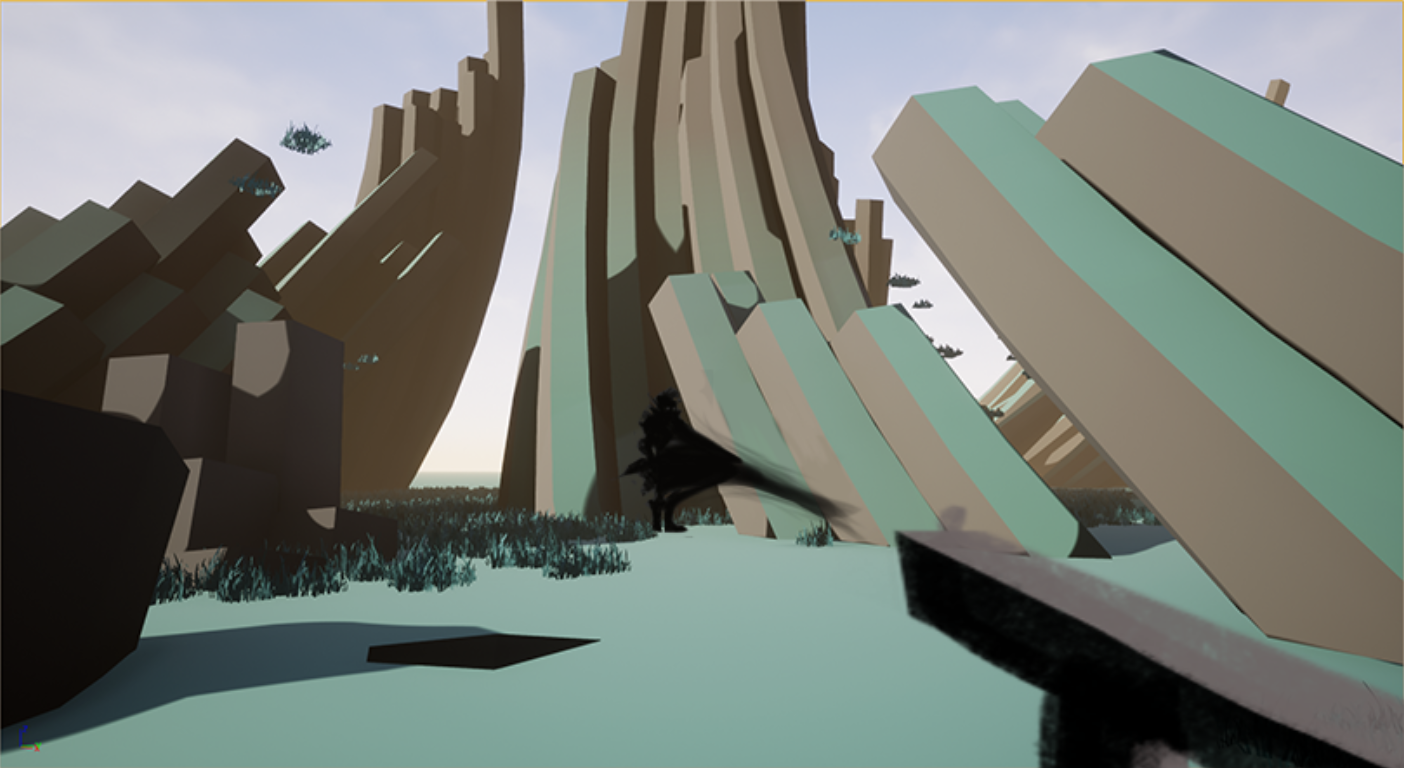 What is it:			A boosted vacuum? that extracts resources out of the enemiesHow it causes damage:		Decomposition, deconstructionWhat’s the cooldown:		Getting fullWhat are the modules:		Pumps, tubes, nozzlesDesign feedback/analysisPicked design - LaserReference for a Laser gunFeature techTo be filled in by the programmerThe goal of this Tech part is to describe all external dependencies and public interfaces of this feature. Create 1 file which contains all the diagrams in different tabs. Put it in this folder:Class DiagramCreate a diagram describing what classes you’ll create, their inheritance, what functionality they are responsible for, and what variables they expose as ‘tweakable’ or public. Also, specify which classes will be data-only children and can be edited by designers.InteractionsDescribe how the feature will interact with other parts of the game. Also consider requirements of assets (for example timings in animations, collision boxes).NetworkIf applicable, add a networking sequence diagram.RequirementsArtDescribe Art requirements hereAudioDescribe Art requirements hereLevel DesignDescribe Art requirements hereQA questionsAdd link to prototype proposalPrototype proposal from page 6 onwards(Visual Grid)ResourcesLink to documents about this feature/researchInventory Design ResearchUI/UX ResearchInitial designYPrototyped/testedYApproved by design lead YApproved by tech leadIn developmentArt completeAudio completeFinal polishFinalizedNo.DateDeveloperDescription00103/12/2018Floyd Krielaart, Dana van der walDefines how the modular system will work for weapons and the suit.00204/12/2018Kuba KuleszewiczAdded “Visuals” section00311/12/18Dana van der WalModelar system, tool, suit, drone and other